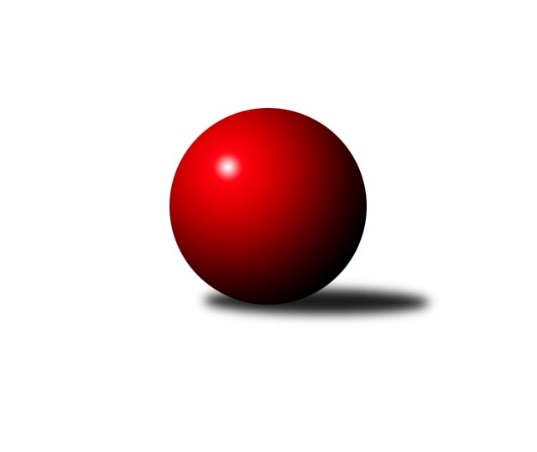 Č.16Ročník 2021/2022	24.2.2022Nejlepšího výkonu v tomto kole: 1741 dosáhlo družstvo: KK Kosmonosy CStředočeský krajský přebor II. třídy 2021/2022Výsledky 16. kolaSouhrnný přehled výsledků:TJ Sokol Kostelec nad Černými lesy B	- KK Kosmonosy C	1:5	1630:1741	3.0:5.0	18.2.TJ Sokol Brandýs nad Labem B	- TJ Lhotka	1:5	1485:1581	2.0:6.0	24.2.TJ Sokol Kostelec nad Černými lesy D	- TJ Sokol Kostelec nad Černými lesy C	0:6	1586:1736	1.0:7.0	24.2.TJ Lhotka	- TJ Sokol Kostelec nad Černými lesy B	6:0	1651:1493	7.0:1.0	21.2.Tabulka družstev:	1.	TJ Lhotka	16	14	0	2	70.5 : 25.5 	81.0 : 47.0 	 1620	28	2.	KK Kosmonosy C	16	11	0	5	64.0 : 32.0 	72.0 : 56.0 	 1603	22	3.	TJ Sokol Kostelec nad Černými lesy C	16	11	0	5	59.5 : 36.5 	76.5 : 51.5 	 1582	22	4.	TJ Sokol Kostelec nad Černými lesy D	16	5	0	11	35.5 : 60.5 	58.0 : 70.0 	 1482	10	5.	TJ Sokol Brandýs nad Labem B	16	3	1	12	30.0 : 66.0 	53.5 : 74.5 	 1538	7	6.	TJ Sokol Kostelec nad Černými lesy B	16	3	1	12	28.5 : 67.5 	43.0 : 85.0 	 1540	7Podrobné výsledky kola:	 TJ Sokol Kostelec nad Černými lesy B	1630	1:5	1741	KK Kosmonosy C	Tomáš Kužel	 	 189 	 160 		349 	 0:2 	 459 	 	229 	 230		Ladislav Dytrych	Michal Třeštík	 	 200 	 216 		416 	 0:2 	 477 	 	247 	 230		Filip Bajer	Jakub Hlava	 	 214 	 247 		461 	 2:0 	 391 	 	198 	 193		Luděk Horák	Martin Bulíček	 	 210 	 194 		404 	 1:1 	 414 	 	196 	 218		Radek Horákrozhodčí: vedoucí družstevNejlepší výkon utkání: 477 - Filip Bajer	 TJ Sokol Brandýs nad Labem B	1485	1:5	1581	TJ Lhotka	Pavel Schober	 	 155 	 169 		324 	 0:2 	 370 	 	192 	 178		Barbora Fajrajzlová	Ladislav Sopr	 	 190 	 187 		377 	 1:1 	 394 	 	186 	 208		Josef Hejduk	Lukáš Kotek	 	 206 	 209 		415 	 1:1 	 392 	 	178 	 214		Pavel Nový	Oldřich Nechvátal	 	 182 	 187 		369 	 0:2 	 425 	 	211 	 214		Jakub Novýrozhodčí: Kotek PavelNejlepší výkon utkání: 425 - Jakub Nový	 TJ Sokol Kostelec nad Černými lesy D	1586	0:6	1736	TJ Sokol Kostelec nad Černými lesy C	Peter Fajkus	 	 196 	 185 		381 	 0:2 	 417 	 	199 	 218		Martin Šatava	Josef Bouma	 	 193 	 188 		381 	 0:2 	 431 	 	221 	 210		Vojtěch Stárek	Jan Platil	 	 221 	 201 		422 	 1:1 	 437 	 	220 	 217		Jaroslava Soukenková	František Zahajský	 	 209 	 193 		402 	 0:2 	 451 	 	228 	 223		Veronika Šatavovározhodčí: Novák DavidNejlepší výkon utkání: 451 - Veronika Šatavová	 TJ Lhotka	1651	6:0	1493	TJ Sokol Kostelec nad Černými lesy B	Karel Nový	 	 187 	 202 		389 	 2:0 	 360 	 	175 	 185		Jaroslav Novák	Josef Hejduk	 	 216 	 211 		427 	 1:1 	 423 	 	203 	 220		Jakub Hlava	Pavel Nový	 	 201 	 222 		423 	 2:0 	 349 	 	179 	 170		Jan Novák	Jakub Nový	 	 189 	 223 		412 	 2:0 	 361 	 	185 	 176		Kamil Rodingerrozhodčí: Kocourek KarelNejlepší výkon utkání: 427 - Josef HejdukPořadí jednotlivců:	jméno hráče	družstvo	celkem	plné	dorážka	chyby	poměr kuž.	Maximum	1.	Dušan Hejduk 	TJ Lhotka	429.08	300.1	129.0	4.3	4/4	(488)	2.	Jakub Hlava 	TJ Sokol Kostelec nad Černými lesy B	426.80	293.6	133.1	6.6	3/4	(461)	3.	Jakub Nový 	TJ Lhotka	422.72	296.2	126.5	7.5	4/4	(487)	4.	Radek Horák 	KK Kosmonosy C	422.11	291.7	130.4	4.3	4/4	(455)	5.	Pavel Nový 	TJ Lhotka	407.89	283.3	124.6	8.1	3/4	(442)	6.	Vojtěch Stárek 	TJ Sokol Kostelec nad Černými lesy C	407.77	287.9	119.8	7.1	4/4	(455)	7.	Pavel Holec 	TJ Sokol Brandýs nad Labem B	407.33	287.3	120.1	7.3	3/4	(436)	8.	Jindřiška Svobodová 	KK Kosmonosy C	407.23	285.8	121.5	8.2	4/4	(459)	9.	Filip Bajer 	KK Kosmonosy C	405.60	284.4	121.2	7.9	3/4	(477)	10.	Lukáš Kotek 	TJ Sokol Brandýs nad Labem B	403.85	281.6	122.3	7.2	4/4	(433)	11.	Jaroslava Soukenková 	TJ Sokol Kostelec nad Černými lesy C	400.10	280.4	119.7	7.6	4/4	(471)	12.	Veronika Šatavová 	TJ Sokol Kostelec nad Černými lesy C	397.56	281.4	116.2	8.2	4/4	(451)	13.	Martin Šatava 	TJ Sokol Kostelec nad Černými lesy C	396.88	278.6	118.3	7.3	3/4	(444)	14.	Martin Bulíček 	TJ Sokol Kostelec nad Černými lesy B	396.40	278.3	118.1	9.1	4/4	(421)	15.	Josef Hejduk 	TJ Lhotka	393.44	281.9	111.5	11.1	4/4	(427)	16.	Michal Třeštík 	TJ Sokol Kostelec nad Černými lesy B	392.78	280.8	112.0	10.6	4/4	(429)	17.	Vítězslav Hampl 	TJ Sokol Kostelec nad Černými lesy D	392.40	284.9	107.5	10.0	4/4	(459)	18.	Oldřich Nechvátal 	TJ Sokol Brandýs nad Labem B	390.69	282.6	108.1	9.6	4/4	(439)	19.	Luděk Horák 	KK Kosmonosy C	387.25	277.3	110.0	10.8	4/4	(430)	20.	Barbora Fajrajzlová 	TJ Lhotka	384.63	277.4	107.3	9.8	4/4	(424)	21.	Karel Nový 	TJ Lhotka	384.33	273.7	110.7	10.0	3/4	(392)	22.	Jan Novák 	TJ Sokol Kostelec nad Černými lesy B	380.55	277.9	102.7	11.7	4/4	(429)	23.	Ladislav Dytrych 	KK Kosmonosy C	378.00	261.6	116.4	10.4	3/4	(459)	24.	František Zahajský 	TJ Sokol Kostelec nad Černými lesy D	375.52	266.9	108.7	10.0	4/4	(450)	25.	Jan Platil 	TJ Sokol Kostelec nad Černými lesy D	369.05	266.8	102.2	11.5	4/4	(439)	26.	Pavel Schober 	TJ Sokol Brandýs nad Labem B	366.65	262.6	104.0	11.6	4/4	(396)	27.	Jakub Šarboch 	TJ Sokol Brandýs nad Labem B	366.06	263.4	102.7	9.1	3/4	(395)	28.	Kamil Rodinger 	TJ Sokol Kostelec nad Černými lesy B	364.45	265.4	99.0	11.7	3/4	(399)	29.	Josef Bouma 	TJ Sokol Kostelec nad Černými lesy D	359.79	263.1	96.7	18.2	3/4	(435)	30.	Ladislav Sopr 	TJ Sokol Brandýs nad Labem B	353.06	265.9	87.1	16.6	3/4	(377)	31.	Peter Fajkus 	TJ Sokol Kostelec nad Černými lesy D	352.46	260.0	92.5	17.3	3/4	(428)	32.	Tomáš Kužel 	TJ Sokol Kostelec nad Černými lesy B	327.58	241.6	86.0	17.3	3/4	(371)		Zdeněk Bayer 	KK Kosmonosy C	428.75	294.0	134.8	5.0	1/4	(446)		Daniel Sus 	TJ Sokol Kostelec nad Černými lesy C	402.00	292.5	109.5	10.0	1/4	(403)		Pavla Hřebejková 	TJ Sokol Kostelec nad Černými lesy C	389.00	286.0	103.0	14.0	2/4	(417)		Milan Hejduk 	TJ Lhotka	384.50	271.0	113.5	11.0	2/4	(404)		Jaroslav Novák 	TJ Sokol Kostelec nad Černými lesy B	377.50	260.5	117.0	8.3	2/4	(407)		Eva Křenková 	TJ Sokol Brandýs nad Labem B	369.33	266.5	102.8	9.7	2/4	(379)		Michal Hejduk 	TJ Lhotka	335.00	253.0	82.0	23.0	1/4	(335)		Jana Hrubcová 	TJ Sokol Kostelec nad Černými lesy C	279.00	222.0	57.0	25.0	1/4	(279)Sportovně technické informace:Starty náhradníků:registrační číslo	jméno a příjmení 	datum startu 	družstvo	číslo startu
Hráči dopsaní na soupisku:registrační číslo	jméno a příjmení 	datum startu 	družstvo	Program dalšího kola:17. kolo3.3.2022	čt	17:00	TJ Sokol Kostelec nad Černými lesy B - TJ Sokol Brandýs nad Labem B	3.3.2022	čt	18:45	TJ Sokol Kostelec nad Černými lesy C - TJ Lhotka	4.3.2022	pá	18:00	KK Kosmonosy C - TJ Sokol Kostelec nad Černými lesy D	Nejlepší šestka kola - absolutněNejlepší šestka kola - absolutněNejlepší šestka kola - absolutněNejlepší šestka kola - absolutněNejlepší šestka kola - dle průměru kuželenNejlepší šestka kola - dle průměru kuželenNejlepší šestka kola - dle průměru kuželenNejlepší šestka kola - dle průměru kuželenNejlepší šestka kola - dle průměru kuželenPočetJménoNázev týmuVýkonPočetJménoNázev týmuPrůměr (%)Výkon6xFilip BajerKosmonosy C4776xFilip BajerKosmonosy C117.754777xJakub HlavaKostelec nČl B4617xJakub HlavaKostelec nČl B113.84611xLadislav DytrychKosmonosy C4591xLadislav DytrychKosmonosy C113.314597xVeronika ŠatavováKostelec nČl C4517xJakub NovýLhotka A112.794259xJaroslava SoukenkováKostelec nČl C4375xVeronika ŠatavováKostelec nČl C111.334517xVojtěch StárekKostelec nČl C4316xLukáš KotekBrandýs nL B110.13415